JUBILEE SAILING TRUSTThe Renter Warden attended a Reception for the Lord Dannatt Round Britain Challenge 2018 at HMS President and on board STS LORD NELSON on Monday 25 September. It was an inspiring occasion with excellent speeches from the JST Chief Executive (Shipwright Duncan Souster); a wounded army veteran; and a young person who had sailed as a cadet on the vessel last year. The Challenge (which links with the national commemoration of the ending of WW1) combines an intensive life-changing experience for 48 wounded veterans and 96 young people from disadvantaged backgrounds with unique events in London, Edinburgh, Belfast and Cardiff. The Shipwrights support JST on an annual basis and its work in bringing on the young and disadvantaged goes to the core of our charitable aims and work.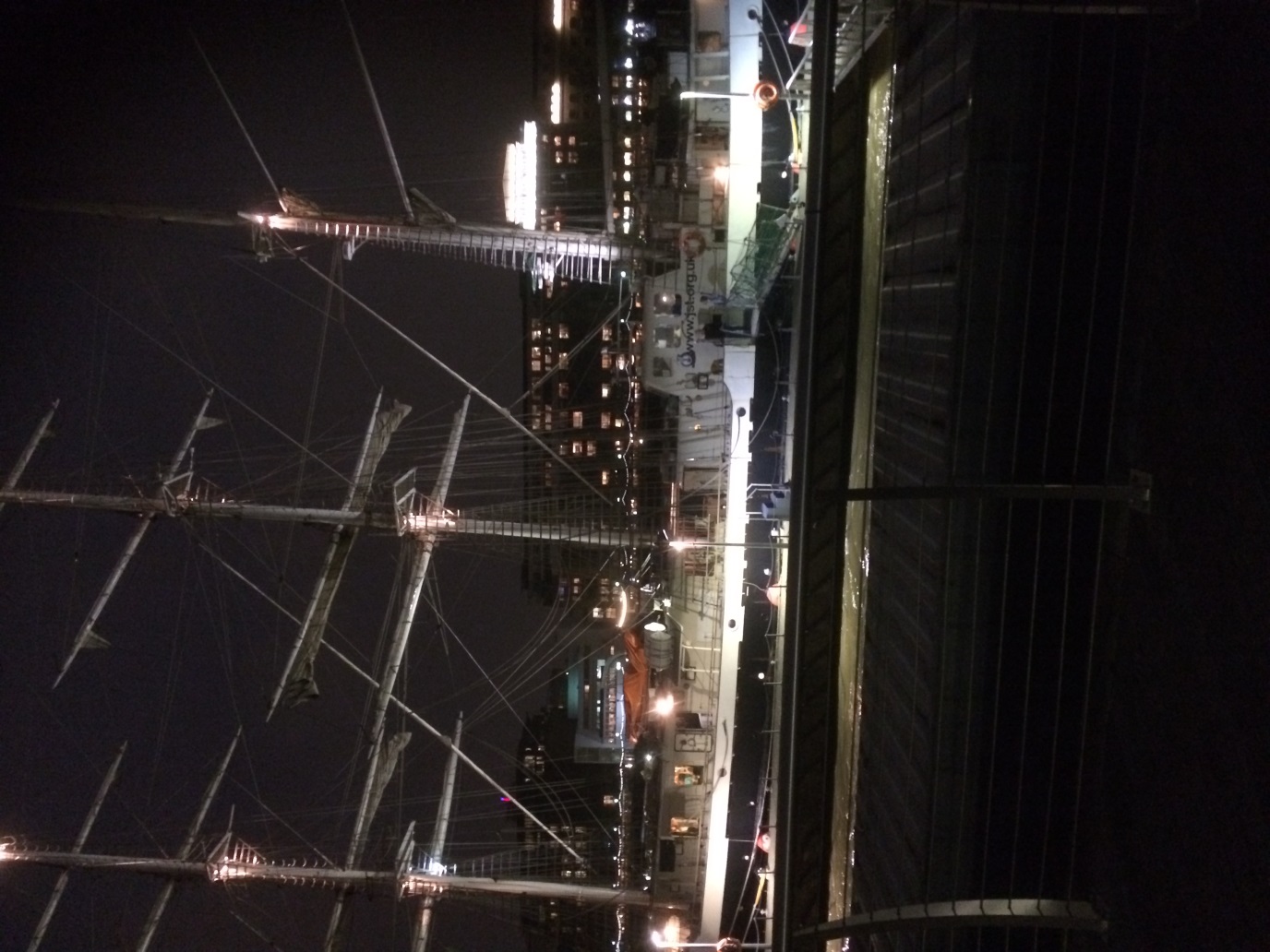 